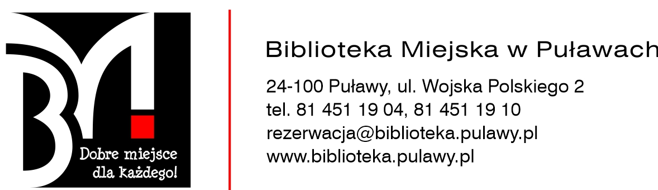 Załącznik nr 2 do Regulaminuwynajmu pomieszczeń w Bibliotece Miejskiej w Puławach Nr sprawy: …………/…………….                                   (uzupełnia Wynajmujący)FORMULARZ ZAPYTANIA*Prosimy o zaznaczenie właściwej rubryki** Prosimy o przesłanie wypełnionego „Formularza zapytania” na adres pocztowy: Biblioteka Miejska w Puławach, ul. Wojska Polskiego 2, 24-100 Puławy lub drogą elektroniczną na adres email: rezerwacja@biblioteka.pulawy.plUwaga: po przesłaniu wypełnionego „formularza zapytania” otrzymają Państwo „formularz wyceny”, który należy zaakceptować i zwrócić do nadawcy. Kolejnym krokiem jest przesłanie do Organizatora/Najemcy umowy. Warunkiem potwierdzenia rezerwacji jest podpisana i dostarczona do Wynajmującego umowa.Przesyłając niniejszy formularz Organizator/Najemca oświadcza, iż zapoznał się z regulaminem wynajmu pomieszczeń przez Bibliotekę Miejską w Puławach i akceptuje jego postanowienia.Oświadczam, że zapoznałem/łam się z Klauzulą informacyjną RODO zamieszczoną na stronie internetowej www.biblioteka.pulawy.pl, dotyczącą wynajmu pomieszczeń.…………………………………………………..                                                                                                                                                                             (czytelny podpis Organizatora/Najemcy)Dane Organizatora/NajemcyDane Organizatora/NajemcyDane Organizatora/NajemcyDane Organizatora/NajemcyNazwa firmyAdres firmy i dane kontaktoweAdres firmyAdres firmy i dane kontaktoweNIPAdres firmy i dane kontaktowetel./e-mailOsoba do kontaktuImię i nazwiskoOsoba do kontaktutel./e-mailPrzedmiot wynajmu*Sala konferencyjno-widowiskowaSala konferencyjno-widowiskowaPrzedmiot wynajmu*Sala klubowaSala klubowaPrzedmiot wynajmu*Hall wystawienniczyHall wystawienniczyPrzedmiot wynajmu*Sala zabawSala zabawPrzedmiot wynajmu*Inne pomieszczeniaInne pomieszczeniaPrzedmiot wynajmu*Powierzchnia przestrzeni wspólnychPowierzchnia przestrzeni wspólnychTermin wynajmuData wynajmuGodziny wynajmuOd godz. – do godz.Godziny wynajmuŁączna ilość godzinLiczba uczestnikówIlość osóbRodzaj wydarzenia*KonferencjaKonferencjaRodzaj wydarzenia*SzkolenieSzkolenieRodzaj wydarzenia*SpotkanieSpotkanieRodzaj wydarzenia*WarsztatyWarsztatyRodzaj wydarzenia*Inne/ jakie:Inne/ jakie:Wymagania organizacyjneWymagania organizacyjneWymagania organizacyjneWymagania organizacyjneWyposażenie dodatkowe*ProjektorProjektorWyposażenie dodatkowe*EkranEkranWyposażenie dodatkowe*NagłośnienieNagłośnienieWyposażenie dodatkowe*Oświetlenie Oświetlenie Wyposażenie dodatkowe*Inne/jakie:Inne/jakie:Data i podpis